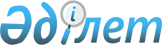 О проекте Закона Республики Казахстан "О внесении дополнений и изменений в некоторые законодательные акты Республики Казахстан по вопросам модернизации системы государственного управления"Постановление Правительства Республики Казахстан от 9 июля 2007 года N 588



      Правительство Республики Казахстан 

ПОСТАНОВЛЯЕТ

:



      внести на рассмотрение Парламента Республики Казахстан проект Закона Республики Казахстан "О внесении дополнений и изменений в некоторые законодательные акты Республики Казахстан по вопросам модернизации системы государственного управления".

      

Премьер-Министр




      

Республики Казахстан


Проект




 


Закон Республики Казахстан





О внесении дополнений и изменений в некоторые






законодательные акты Республики Казахстан по вопросам модернизации системы государственного управления






      


Статья 1.


 Внести дополнения и изменения в следующие законодательные акты Республики Казахстан:



      1. В 
 Кодекс 
 Республики Казахстан об административных правонарушениях от 30 января 2001 г. (Ведомости Парламента Республики Казахстан, 2001 г., N 5-6, ст. 24; N 17-18, ст. 241; N 21-22, ст. 281; 2002 г., N 4, ст. 33; N 17, ст. 155; 2003 г., N 1-2, ст. 3; N 4, ст. 25; N 5, ст. 30; N 11, ст. 56, 64, 68; N 14, ст. 109; N 15, ст. 122, 139; N 18, ст. 142; N 21-22, ст. 160; N 23, ст. 171; 2004 г., N 6, ст. 42; N 10, ст. 55; N 15, ст. 86; N 17, ст. 97; N 23, ст. 139, 140; N 24, ст. 153; 2005 г., N 5, ст. 5; N 7-8, ст. 19; N 9, ст. 26; N 13, ст. 53; N 14, ст. 58; N 17-18, ст. 72; N 21-22, ст. 86, 87; N 23, ст. 104; 2006 г., N 1, ст. 5; N 2, ст. 19, 20; N 3, ст. 22; N 5-6, ст. 31; N 8, ст. 45; N 10, ст. 52; N 11, ст. 55;  N 12, ст. 72, 77; N 13, ст. 85, 86; N 15, ст. 92, 95; N 16, ст. 98, 102; N 23, ст. 141; 2007 г., N 1, ст. 4; N 2, ст. 16, 18; N 3, ст. 20, 23; N 4, ст. 28, 33; N 5-6, ст. 40; N 9, ст. 67; N 10, ст. 69):



      1) в статье 537 после слова "руководителями" дополнить словами либо ответственными секретарями или иными должностными лицами, определяемыми Президентом Республики Казахстан,";



      2) в подпункте 2) части второй статьи 571 слова "Министр финансов Республики Казахстан и его заместители," исключить;



      3)в статье 574:



      в части первой слова "Министерства труда и" исключить;



      в части второй слова "заместители Министра труда и социальной защиты населения Республики Казахстан, руководители территориальных органов Министерства труда и социальной защиты населения" заменить словами "руководители органов социальной защиты населения Республики Казахстан".



      2. В 
 Водный кодекс 
 Республики Казахстан от 9 июля 2003 г. (Ведомости Парламента Республики Казахстан, 2003 г., N 17, ст. 141; 2004 г., N 23, ст. 142; 2006 г., N 1, ст. 5; N 3, ст. 22; N 15, ст. 95; 2007 г., N 1, ст. 4; N 2, ст. 18):



      пункт 2 статьи 50 исключить.



      3. В 
 Трудовой кодекс 
 Республики Казахстан от 15 мая 2007 г. (Ведомости Парламента Республики Казахстан, 2007 г., N 9, ст. 65):



      пункт 2 статьи 240 после слов "(казенного предприятия)" дополнить словами "либо ответственным секретарем или иным должностным лицом, определяемым Президентом Республики Казахстан,".



      4. В 
 Закон 
 Республики Казахстан от 11 июля 1997 г. "О языках в Республике Казахстан" (Ведомости Парламента Республики Казахстан, 1997 г., N 13-14, ст. 202; 2004 г., N 23, ст. 142; N 10, ст. 52):



      в части первой статьи 24 после слова "органов" дополнить словами "либо ответственные секретари или иные должностные лица, определяемые Президентом Республики Казахстан".



      5. В 
 Закон 
 Республики Казахстан от 24 марта 1998 г. "О нормативных правовых актах" (Ведомости Парламента Республики Казахстан, 1998 г., N 2-3, ст. 25; 2001 г., N 20, ст. 258; 2002 г.,  N 5, ст. 50; 2004 г., N 5, ст. 29; N 13, ст. 74; 2005 г., N 17-18, ст. 73; 2006 г., N 3, ст. 22; N 24, ст. 148; 2007 г., N 2, ст. 18):



      1) подпункт 7-1) пункта 2 статьи 3, подпункт 7-1) пункта 2 статьи 4 исключить;



      2) в подпункте 2) статьи 16 слова "приказ руководителя ведомства центрального государственного органа;" исключить;



      3) подпункт 8-1) пункта 2 статьи 25 исключить;



      4) в подпункте 4) пункта 2 статьи 36 слова "нормативные правовые приказы руководителей ведомств центральных государственных органов" исключить.



      6. В 
 Закон 
 Республики Казахстан от 2 июля 1998 г. "О борьбе с коррупцией" (Ведомости Парламента Республики Казахстан, 1998 г., N 15, ст. 209; 1999 г., N 21, ст. 744; 2000 г., N 5, ст. 116; 2001 г., N 13-14, ст. 172; N 17-18, ст. 241; 2002 г., N 17, ст. 155; 2003 г., N 18, ст. 142; 2004 г., N 10, ст. 56):



      в пункте 1 статьи 6 после слов "Руководители государственных органов" дополнить словами "и ответственные секретари или иные должностные лица, определяемые Президентом Республики Казахстан".



      7. В 
 Закон 
 Республики Казахстан от 27 ноября 2000 г. "Об административных процедурах" (Ведомости Парламента Республики Казахстан, 2000 г., N 20, ст. 379; 2004 г., N 5, ст. 29):



      1) в статье 9:



      в пункте 2:



      в подпункте 1) слова "и утверждаются руководителем органа" исключить;



      подпункт 2) изложить в следующей редакции:



      "2) составляются во исполнение нормативных правовых актов и программы развития государственного органа";



      пункт 4 исключить;



      дополнить пунктом 5 следующего содержания:



      "5. Планы работ и программы развития государственного органа разрабатываются и утверждаются в порядке, установленном Президентом Республики Казахстан.";



      2) дополнить статьей 9-1 следующего содержания:



      "Статья 9-1. Функции государственного органа



      Функции государственного органа могут подразделяться на стратегические, регулятивные, контрольные и реализационные:



      стратегическими функциями являются функции по разработке, принятию плановых документов, определению системы государственного планирования, обеспечению международных отношений, национальной безопасности и обороноспособности;



      регулятивными функциями являются функции по нормативному правовому обеспечению реализации государственных функций, выдаче разрешительных документов, включая лицензирование, регистрацию, сертификацию, ведению анализа исполнения нормативных правовых актов, координации деятельности государственных органов, управлению государственными активами;



      реализационными функциями являются функции, направленные на исполнение плановых документов, нормативных правовых актов, достижение целей и задач, предусмотренных плановыми документами государственного органа, на предоставление государственных услуг;



      контрольными функциями являются функции по проверке и наблюдению с целью проверки соответствия деятельности физических и юридических лиц, в том числе государственных учреждений, установленным нормативными правовыми актами требованиям.



      Распределение функций на стратегические, регулятивные, реализационные и контрольные в структуре государственных органов подотчетных Президенту Республики Казахстан определяется Президентом Республики Казахстан, а в центральных исполнительных органах - Правительством Республики Казахстан.".



      8. В 
 Закон 
 Республики Казахстан от 4 декабря 2002 г. "О санитарно-эпидемиологическом благополучии населения" (Ведомости Парламента Республики Казахстан, 2002 г., N 21, ст. 176; 2004 г., N 23, ст. 142; 2005 г., N 7-8, ст. 23; 2006 г., N 3, ст. 22; N 15, ст. 92):



      подпункт 22) статьи 7-1 исключить.



      9. В 
 Закон 
 Республики Казахстан от 4 июня 2003 г. "О системе здравоохранения" (Ведомости Парламента Республики Казахстан, 2003 г., N 11, ст. 70; 2004 г., N 23, ст. 142; 2006 г., N 3, ст. 22; N 24, ст. 148; N 15, ст. 92; 2007 г., N 2, ст. 18; N 9, ст. 67; N 10, ст. 69):



      в подпункте 1) статьи 7-1 слова "другие в пределах своей компетенции нормативные правовые акты и" исключить.



      10. В 
 Закон 
 Республики Казахстан от 13 января 2004 г. "О лекарственных средствах" (Ведомости Парламента Республики Казахстан, 2004 г., N 2, ст. 8; N 23, ст. 142; 2006 г., N 3, ст. 22; N 15, ст. 92; N 24, ст. 148; N 2, ст. 18):



      пункты 3 и 4 статьи 9 исключить.




      


Статья 2.


 Настоящий Закон вводится в действие со дня официального опубликования.

      

Президент




      

Республики Казахстан


					© 2012. РГП на ПХВ «Институт законодательства и правовой информации Республики Казахстан» Министерства юстиции Республики Казахстан
				